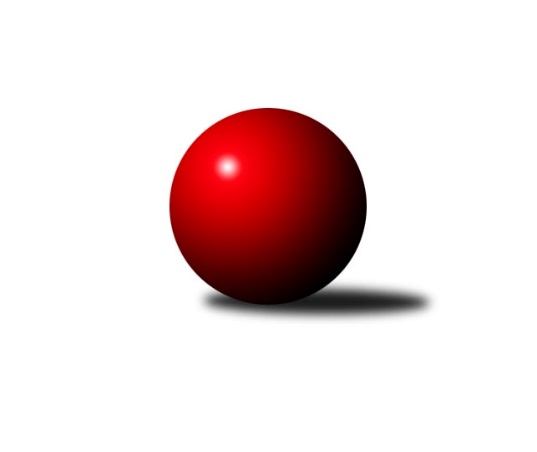 Č.13Ročník 2023/2024	19.1.2024Nejlepšího výkonu v tomto kole: 3317 dosáhlo družstvo: KK Hilton Sez. Ústí ADivize jih 2023/2024Výsledky 13. kolaSouhrnný přehled výsledků:TJ Slovan Jindřichův Hradec 	- TJ BOPO Třebíč A	5:3	2557:2451	14.5:9.5	19.1.TJ Sokol Soběnov 	- TJ Nová Včelnice 	6:2	2641:2588	12.0:12.0	19.1.TJ Tatran Lomnice nad Lužnicí 	- TJ Jiskra Nová Bystřice	6:2	2629:2615	13.0:11.0	19.1.TJ Třebíč B	- KK Hilton Sez. Ústí A	2.5:5.5	3273:3317	11.0:13.0	19.1.TJ Centropen Dačice C	- TJ Blatná	5:3	3314:3283	10.0:14.0	19.1.TJ Spartak Pelhřimov	- TJ Nové Město na Moravě	6:2	3206:3152	12.5:11.5	19.1.Tabulka družstev:	1.	KK Hilton Sez. Ústí A	13	9	1	3	64.5 : 39.5 	175.0 : 137.0 	 2984	19	2.	TJ Sokol Soběnov	13	8	1	4	64.0 : 40.0 	165.5 : 146.5 	 2838	17	3.	TJ Nové Město na Moravě	13	8	1	4	58.0 : 46.0 	154.0 : 158.0 	 2846	17	4.	TJ Spartak Pelhřimov	13	8	0	5	56.0 : 48.0 	162.5 : 149.5 	 2890	16	5.	TJ BOPO Třebíč A	12	7	0	5	50.0 : 46.0 	141.5 : 146.5 	 2725	14	6.	TJ Slovan Jindřichův Hradec	13	7	0	6	56.0 : 48.0 	170.0 : 142.0 	 2543	14	7.	TJ Centropen Dačice C	13	6	0	7	56.0 : 48.0 	164.5 : 147.5 	 2957	12	8.	TJ Nová Včelnice	13	5	0	8	47.0 : 57.0 	156.5 : 155.5 	 2884	10	9.	TJ Jiskra Nová Bystřice	13	5	0	8	43.0 : 61.0 	147.0 : 165.0 	 2812	10	10.	TJ Třebíč B	13	4	1	8	42.5 : 61.5 	142.0 : 170.0 	 2802	9	11.	TJ Tatran Lomnice nad Lužnicí	12	4	0	8	38.0 : 58.0 	119.0 : 169.0 	 2843	8	12.	TJ Blatná	13	4	0	9	41.0 : 63.0 	150.5 : 161.5 	 2782	8Podrobné výsledky kola:	 TJ Slovan Jindřichův Hradec 	2557	5:3	2451	TJ BOPO Třebíč A	Jan Cukr	158 	 54 	 149 	62	423 	 1.5:2.5 	 414 	 147	54 	 150	63	Filip Šupčík	Stanislav Koros	154 	 45 	 142 	72	413 	 1:3 	 422 	 146	53 	 143	80	Jan Grygar	Pavel Picka	132 	 63 	 124 	71	390 	 1.5:2.5 	 388 	 133	43 	 141	71	Petr Zeman *1	Jaroslav Opl	154 	 87 	 146 	25	412 	 3:1 	 425 	 149	70 	 145	61	Miroslav Mátl	Jiří Hána	175 	 79 	 158 	61	473 	 4:0 	 416 	 138	63 	 156	59	Pavel Šplíchal *2	Vladimír Štipl	161 	 67 	 147 	71	446 	 3.5:0.5 	 386 	 124	54 	 137	71	Bohumil Drápelarozhodčí:  Vedoucí družstevstřídání: *1 od 51. hodu Vladimír Dřevo, *2 od 51. hodu Markéta ZemanováNejlepší výkon utkání: 473 - Jiří Hána	 TJ Sokol Soběnov 	2641	6:2	2588	TJ Nová Včelnice 	Kamil Šedivý	142 	 72 	 150 	80	444 	 3:1 	 405 	 145	59 	 140	61	Kamil Pivko	Ondřej Sysel	143 	 71 	 156 	52	422 	 1:3 	 469 	 166	86 	 146	71	Martin Tyšer	Bohuslav Šedivý	152 	 54 	 152 	54	412 	 0:4 	 463 	 153	62 	 158	90	Jiří Dvořák	Josef Šedivý	147 	 63 	 157 	61	428 	 2:2 	 416 	 154	68 	 140	54	Pavel Domin	Milan Šedivý	158 	 70 	 151 	98	477 	 4:0 	 396 	 153	53 	 145	45	Jan Šebera	Josef Šedivý ml.	156 	 70 	 161 	71	458 	 2:2 	 439 	 157	79 	 142	61	Tibor Pivkorozhodčí: Josef SyselNejlepší výkon utkání: 477 - Milan Šedivý	 TJ Tatran Lomnice nad Lužnicí 	2629	6:2	2615	TJ Jiskra Nová Bystřice	Jiří Doktor	151 	 63 	 151 	81	446 	 2:2 	 451 	 132	93 	 161	65	Viktor Jeřábek	Marek Baštýř	172 	 71 	 176 	88	507 	 3:1 	 441 	 144	72 	 154	71	Martin Vrecko	Petr Suchý	153 	 60 	 162 	77	452 	 3:1 	 430 	 140	72 	 149	69	Petr Tomek	Jakub Vitoul	111 	 72 	 135 	33	351 	 1:3 	 428 	 149	54 	 154	71	Martin Pýcha	Jan Nosek	153 	 81 	 150 	62	446 	 2:2 	 441 	 148	65 	 158	70	Marek Chvátal	Zdeněk Doktor	156 	 62 	 156 	53	427 	 2:2 	 424 	 144	71 	 146	63	Jaroslav Běhounrozhodčí: Jiří DoktorNejlepší výkon utkání: 507 - Marek Baštýř	 TJ Třebíč B	3273	2.5:5.5	3317	KK Hilton Sez. Ústí A	Libor Nováček	139 	 137 	 152 	141	569 	 0.5:3.5 	 597 	 142	154 	 152	149	Petr Chval	Jaroslav Tenkl	131 	 130 	 171 	147	579 	 3:1 	 544 	 128	143 	 138	135	Dušan Jelínek	Martin Tenkl	132 	 126 	 137 	142	537 	 1:3 	 583 	 134	153 	 134	162	Jakub Vaniš	Lubomír Horák	148 	 135 	 131 	117	531 	 1.5:2.5 	 546 	 148	145 	 128	125	Jozef Jakubčík	Dalibor Lang	145 	 134 	 108 	143	530 	 2:2 	 530 	 127	135 	 131	137	Marcel Berka	Jan Dobeš *1	143 	 132 	 119 	133	527 	 3:1 	 517 	 140	116 	 118	143	Michal Mikuláštíkrozhodčí: Mojmír Novotnýstřídání: *1 od 1. hodu Petr Dobeš st.Nejlepší výkon utkání: 597 - Petr Chval	 TJ Centropen Dačice C	3314	5:3	3283	TJ Blatná	Iveta Kabelková	140 	 147 	 142 	126	555 	 1.5:2.5 	 563 	 149	137 	 142	135	Filip Cheníček	Karolína Kuncová	131 	 116 	 149 	157	553 	 2:2 	 542 	 142	126 	 143	131	Robert Flandera	Jiří Cepák	133 	 145 	 111 	107	496 	 1:3 	 539 	 138	128 	 145	128	Daniel Lexa	Karel Kunc	154 	 152 	 133 	140	579 	 2:2 	 542 	 133	113 	 150	146	Jiří Minařík *1	Petr Bína	137 	 132 	 134 	135	538 	 1:3 	 540 	 126	140 	 137	137	Vít Kobliha	Lukáš Štibich	139 	 132 	 167 	155	593 	 2.5:1.5 	 557 	 139	144 	 134	140	Lukáš Pavelrozhodčí: Petr Bínastřídání: *1 od 61. hodu Jiří VokurkaNejlepší výkon utkání: 593 - Lukáš Štibich	 TJ Spartak Pelhřimov	3206	6:2	3152	TJ Nové Město na Moravě	Václav Novotný	142 	 148 	 136 	120	546 	 3:1 	 511 	 131	125 	 121	134	Miloš Stloukal	Jiří Rozkošný	134 	 134 	 131 	120	519 	 1:3 	 533 	 137	145 	 127	124	Michal Miko	František Jakoubek *1	134 	 116 	 133 	132	515 	 1:3 	 535 	 143	135 	 121	136	Pavel Škoda	Libor Linhart	131 	 152 	 117 	156	556 	 3:1 	 521 	 102	141 	 139	139	Petr Hlisnikovský	Ota Schindler	127 	 141 	 126 	138	532 	 2:2 	 518 	 143	118 	 113	144	Pavel Sáblík	Jan Janů	154 	 139 	 117 	128	538 	 2.5:1.5 	 534 	 127	123 	 156	128	Jiří Loučkarozhodčí: Zdeňka Vytiskovástřídání: *1 od 61. hodu Lucie SmrčkováNejlepší výkon utkání: 556 - Libor LinhartPořadí jednotlivců:	jméno hráče	družstvo	celkem	plné	dorážka	chyby	poměr kuž.	Maximum	1.	Petr Chval 	KK Hilton Sez. Ústí A	580.40	379.9	200.5	1.3	8/8	(657.6)	2.	Josef Šedivý  ml.	TJ Sokol Soběnov 	563.27	385.3	177.9	7.7	5/7	(628.8)	3.	Karel Kunc 	TJ Centropen Dačice C	562.79	366.3	196.5	3.4	7/7	(598.8)	4.	Pavel Šplíchal 	TJ BOPO Třebíč A	552.78	377.7	175.0	5.4	7/8	(583.2)	5.	Dušan Lanžhotský 	KK Hilton Sez. Ústí A	551.32	364.7	186.7	3.8	7/8	(601.2)	6.	Petr Bína 	TJ Centropen Dačice C	550.49	366.5	184.0	6.7	7/7	(619)	7.	Václav Novotný 	TJ Spartak Pelhřimov	547.68	368.2	179.4	4.5	5/7	(599)	8.	Lukáš Štibich 	TJ Centropen Dačice C	545.21	362.0	183.2	5.1	6/7	(593)	9.	Tibor Pivko 	TJ Nová Včelnice 	544.63	367.9	176.8	5.1	8/8	(597.6)	10.	Martin Tyšer 	TJ Nová Včelnice 	542.98	362.5	180.5	4.8	8/8	(640.8)	11.	Bohuslav Šedivý 	TJ Sokol Soběnov 	541.37	358.1	183.2	4.9	7/7	(592.8)	12.	Lukáš Pavel 	TJ Blatná	541.35	372.4	169.0	5.2	8/8	(592)	13.	Roman Grznárik 	TJ Sokol Soběnov 	540.49	362.9	177.6	5.3	7/7	(602)	14.	Milan Šedivý 	TJ Sokol Soběnov 	539.84	366.8	173.1	5.9	7/7	(577.2)	15.	Pavel Sáblík 	TJ Nové Město na Moravě	539.60	365.9	173.7	4.9	8/8	(583.2)	16.	Kamil Šedivý 	TJ Sokol Soběnov 	539.50	366.3	173.2	2.8	6/7	(584.4)	17.	Viktor Jeřábek 	TJ Jiskra Nová Bystřice	538.74	364.8	173.9	6.0	8/8	(588)	18.	Jozef Jakubčík 	KK Hilton Sez. Ústí A	538.37	371.5	166.8	8.1	6/8	(573.6)	19.	Petr Hlisnikovský 	TJ Nové Město na Moravě	537.89	360.0	177.9	4.4	7/8	(574.8)	20.	Jiří Doktor 	TJ Tatran Lomnice nad Lužnicí 	537.14	371.1	166.0	6.5	5/6	(573)	21.	Michal Miko 	TJ Nové Město na Moravě	536.40	361.9	174.6	5.4	8/8	(577)	22.	Zdeněk Doktor 	TJ Tatran Lomnice nad Lužnicí 	535.68	353.5	182.1	4.4	5/6	(586)	23.	Kamil Pivko 	TJ Nová Včelnice 	534.23	364.8	169.5	7.0	8/8	(591.6)	24.	Jan Cukr 	TJ Slovan Jindřichův Hradec 	533.97	360.7	173.3	6.4	6/7	(576)	25.	Lukáš Toman 	TJ Třebíč B	532.46	356.0	176.4	6.0	7/7	(602.4)	26.	Marek Chvátal 	TJ Jiskra Nová Bystřice	531.85	365.5	166.4	6.4	7/8	(578)	27.	Marcel Berka 	KK Hilton Sez. Ústí A	531.82	366.5	165.4	4.3	6/8	(560.4)	28.	Radek Beranovský 	TJ Centropen Dačice C	531.75	362.9	168.9	6.9	5/7	(597)	29.	Jan Janů 	TJ Spartak Pelhřimov	528.98	349.4	179.6	4.9	7/7	(565)	30.	Karolína Kuncová 	TJ Centropen Dačice C	528.32	359.1	169.3	6.8	6/7	(597)	31.	Pavel Domin 	TJ Nová Včelnice 	528.20	364.8	163.4	8.1	7/8	(572.4)	32.	Karel Uhlíř 	TJ Třebíč B	527.31	364.4	162.9	7.6	7/7	(603)	33.	Ota Schindler 	TJ Spartak Pelhřimov	526.67	363.7	163.0	6.6	6/7	(580)	34.	Filip Cheníček 	TJ Blatná	526.57	349.7	176.9	4.7	8/8	(601)	35.	Michal Mikuláštík 	KK Hilton Sez. Ústí A	523.94	364.3	159.6	7.3	7/8	(574.8)	36.	Bohumil Drápela 	TJ BOPO Třebíč A	521.11	348.1	173.0	5.4	8/8	(571.2)	37.	Martin Pýcha 	TJ Jiskra Nová Bystřice	520.94	359.9	161.0	11.0	8/8	(580)	38.	Ondřej Sysel 	TJ Sokol Soběnov 	520.83	356.1	164.7	6.4	5/7	(560.4)	39.	Petr Zeman 	TJ BOPO Třebíč A	520.27	357.2	163.1	7.1	6/8	(550.8)	40.	Vít Kobliha 	TJ Blatná	519.66	361.3	158.4	7.8	7/8	(615)	41.	Pavel Škoda 	TJ Nové Město na Moravě	518.92	352.0	167.0	9.0	8/8	(563)	42.	Jaroslav Běhoun 	TJ Jiskra Nová Bystřice	514.23	346.5	167.7	4.2	7/8	(592)	43.	Jiří Dvořák 	TJ Nová Včelnice 	514.13	357.5	156.6	9.9	8/8	(568.8)	44.	Petr Suchý 	TJ Tatran Lomnice nad Lužnicí 	512.66	352.6	160.1	7.2	4/6	(582)	45.	Filip Šupčík 	TJ BOPO Třebíč A	512.00	347.6	164.4	6.7	6/8	(555)	46.	Rudolf Pouzar 	TJ Tatran Lomnice nad Lužnicí 	511.40	357.0	154.5	10.7	4/6	(555)	47.	Jan Grygar 	TJ BOPO Třebíč A	510.65	353.2	157.4	8.1	7/8	(538)	48.	Martin Vrecko 	TJ Jiskra Nová Bystřice	509.79	346.9	162.8	6.3	7/8	(542)	49.	Jiří Loučka 	TJ Nové Město na Moravě	509.73	352.8	156.9	9.7	8/8	(552)	50.	Jan Nosek 	TJ Tatran Lomnice nad Lužnicí 	509.45	353.7	155.8	10.4	5/6	(539)	51.	Daniel Lexa 	TJ Blatná	508.18	357.2	151.0	9.2	8/8	(585)	52.	Dalibor Lang 	TJ Třebíč B	506.83	354.2	152.7	9.0	7/7	(601)	53.	Petr Toman 	TJ Třebíč B	506.52	358.6	147.9	7.5	6/7	(580)	54.	Robert Flandera 	TJ Blatná	506.20	352.0	154.2	9.3	8/8	(597)	55.	Lucie Smrčková 	TJ Spartak Pelhřimov	505.30	348.7	156.6	8.7	5/7	(536)	56.	Jiří Rozkošný 	TJ Spartak Pelhřimov	502.94	357.3	145.7	10.8	7/7	(571)	57.	Libor Nováček 	TJ Třebíč B	500.54	346.3	154.2	7.6	5/7	(600)	58.	Jiří Hána 	TJ Slovan Jindřichův Hradec 	500.16	357.2	143.0	8.6	7/7	(594)	59.	Libor Linhart 	TJ Spartak Pelhřimov	499.98	344.6	155.4	9.1	6/7	(564)	60.	Lubomír Horák 	TJ Třebíč B	497.71	343.5	154.2	8.1	6/7	(590)	61.	Jiří Minařík 	TJ Blatná	495.03	344.9	150.2	9.8	7/8	(581)	62.	Pavel Picka 	TJ Slovan Jindřichův Hradec 	489.17	347.1	142.1	11.1	7/7	(548.4)	63.	Josef Holický 	TJ Slovan Jindřichův Hradec 	475.48	326.8	148.7	12.8	5/7	(548.4)	64.	Vladimír Štipl 	TJ Slovan Jindřichův Hradec 	473.40	333.7	139.7	12.8	7/7	(574.8)	65.	Miroslav Moštěk 	TJ Tatran Lomnice nad Lužnicí 	456.20	330.6	125.6	13.7	5/6	(505)	66.	Jaroslav Opl 	TJ Slovan Jindřichův Hradec 	434.20	311.7	122.5	19.2	6/7	(554.4)		Jaroslav Tenkl 	TJ Třebíč B	576.50	380.5	196.0	3.0	2/7	(579)		Jan Dobeš 	TJ Třebíč B	570.80	373.8	197.0	3.6	2/7	(582)		Jan Havlíček  st.	TJ Jiskra Nová Bystřice	557.50	363.5	194.0	5.0	2/8	(568)		Iveta Kabelková 	TJ Centropen Dačice C	548.67	372.0	176.7	6.3	1/7	(555)		Pavel Vrbík 	KK Hilton Sez. Ústí A	546.04	373.7	172.4	5.2	5/8	(600)		Stanislav Dvořák 	TJ Centropen Dačice C	543.50	379.5	164.0	7.0	1/7	(568)		Dušan Jelínek 	KK Hilton Sez. Ústí A	540.55	371.6	168.9	8.8	4/8	(553)		Miloš Stloukal 	TJ Nové Město na Moravě	539.60	360.3	179.3	4.8	5/8	(576)		Jakub Vaniš 	KK Hilton Sez. Ústí A	536.60	365.0	171.6	5.8	5/8	(624)		Jiří Hembera 	TJ Nová Včelnice 	535.40	364.3	171.1	8.5	3/8	(554.4)		Karel Hlisnikovský 	TJ Nové Město na Moravě	530.40	354.0	176.4	5.6	3/8	(572.4)		Marek Baštýř 	TJ Tatran Lomnice nad Lužnicí 	529.10	371.2	158.0	8.0	2/6	(608.4)		Josef Šedivý 	TJ Sokol Soběnov 	528.80	371.4	157.4	8.8	2/7	(544)		Vít Beranovský 	TJ Centropen Dačice C	528.40	359.1	169.3	11.1	3/7	(534)		Stanislav Kropáček 	TJ Spartak Pelhřimov	528.00	354.0	174.0	4.0	1/7	(528)		František Jakoubek 	TJ Spartak Pelhřimov	526.25	368.0	158.3	6.8	4/7	(540)		Marek Běhoun 	TJ Jiskra Nová Bystřice	525.03	362.4	162.6	8.5	4/8	(560)		Jaroslav Prommer 	TJ Sokol Soběnov 	524.40	360.0	164.4	12.0	1/7	(524.4)		Jiří Vokurka 	TJ Blatná	524.00	376.0	148.0	6.0	1/8	(524)		Milan Šedivý 	TJ Sokol Soběnov 	521.00	372.0	149.0	8.0	1/7	(521)		Martin Tenkl 	TJ Třebíč B	517.50	360.0	157.5	11.0	2/7	(537)		Vladimír Dřevo 	TJ BOPO Třebíč A	517.45	354.8	162.7	6.9	4/8	(541.2)		Josef Ferenčík 	TJ Sokol Soběnov 	517.20	355.2	162.0	8.4	1/7	(517.2)		Petr Tomek 	TJ Jiskra Nová Bystřice	516.67	349.5	167.2	4.4	3/8	(544)		Markéta Zemanová 	TJ BOPO Třebíč A	512.45	357.4	155.1	7.0	4/8	(560)		Daniel Malý 	TJ BOPO Třebíč A	512.40	350.9	161.6	7.7	4/8	(534)		Miroslav Mátl 	TJ BOPO Třebíč A	510.00	352.8	157.2	3.6	1/8	(510)		Lucie Mušková 	TJ Sokol Soběnov 	507.60	350.4	157.2	9.6	1/7	(507.6)		Jan Švarc 	KK Hilton Sez. Ústí A	505.00	354.4	150.6	10.2	3/8	(552)		Marek Augustin 	TJ Jiskra Nová Bystřice	502.10	348.9	153.2	8.0	3/8	(527)		Petr Dobeš  st.	TJ Třebíč B	496.90	346.4	150.5	6.1	2/7	(527)		Pavel Čurda 	TJ Sokol Soběnov 	496.20	348.0	148.2	8.4	1/7	(520.8)		Lukáš Drnek 	TJ Blatná	495.70	344.7	151.0	8.2	2/8	(521)		Stanislav Koros 	TJ Slovan Jindřichův Hradec 	495.60	355.2	140.4	8.4	1/7	(495.6)		Josef Fučík 	TJ Spartak Pelhřimov	492.13	349.1	143.1	9.5	3/7	(554)		Matěj Budoš 	TJ Jiskra Nová Bystřice	491.40	346.2	145.2	6.6	2/8	(501.6)		Pavel Holzäpfel 	TJ Centropen Dačice C	490.00	342.0	148.0	10.0	1/7	(490)		Ladislav Bouda 	TJ Centropen Dačice C	489.67	345.0	144.7	12.0	2/7	(518)		Jan Faktor 	TJ Tatran Lomnice nad Lužnicí 	486.33	349.7	136.7	11.9	3/6	(508)		Michaela Vaníčková 	TJ Nové Město na Moravě	484.80	326.4	158.4	7.2	1/8	(484.8)		Jiří Slovák 	TJ Nová Včelnice 	481.28	331.1	150.1	7.9	5/8	(553.2)		Jan Šebera 	TJ Nová Včelnice 	475.20	357.6	117.6	9.6	1/8	(475.2)		František Hána 	TJ Nová Včelnice 	469.20	331.2	138.0	13.2	1/8	(469.2)		Josef Šebek 	TJ Nové Město na Moravě	469.20	342.0	127.2	9.6	1/8	(469.2)		Jiří Cepák 	TJ Centropen Dačice C	467.83	343.1	124.7	13.5	3/7	(496)		Josef Lískovec 	TJ Slovan Jindřichův Hradec 	466.80	360.0	106.8	20.4	1/7	(466.8)		Jiří Zeman 	TJ BOPO Třebíč A	463.20	330.0	133.2	16.8	1/8	(463.2)		Lubomír Náměstek 	TJ Centropen Dačice C	461.00	331.0	130.0	19.0	1/7	(461)		Martin Kovalčík 	TJ Nová Včelnice 	461.00	334.3	126.7	18.4	2/8	(472)		Milan Holický 	TJ Slovan Jindřichův Hradec 	458.10	304.4	153.7	11.9	2/7	(487.2)		Zdeněk Doktor 	TJ Tatran Lomnice nad Lužnicí 	454.00	324.0	130.0	14.0	1/6	(454)		Martin Novák 	TJ Slovan Jindřichův Hradec 	454.00	325.0	129.0	20.0	1/7	(454)		Daniel Klimt 	TJ Tatran Lomnice nad Lužnicí 	442.53	307.5	135.1	17.9	3/6	(458)		Marie Škodová 	TJ Slovan Jindřichův Hradec 	433.20	289.2	144.0	12.0	1/7	(433.2)		Jakub Vitoul 	TJ Tatran Lomnice nad Lužnicí 	432.20	315.8	116.4	20.0	2/6	(466)		Jan Slipka 	TJ Tatran Lomnice nad Lužnicí 	431.00	312.0	119.0	18.0	1/6	(431)Sportovně technické informace:Starty náhradníků:registrační číslo	jméno a příjmení 	datum startu 	družstvo	číslo startu22391	Marek Baštýř	19.01.2024	TJ Tatran Lomnice nad Lužnicí 	1x17435	Jakub Vitoul	19.01.2024	TJ Tatran Lomnice nad Lužnicí 	1x26060	Iveta Kabelková	19.01.2024	TJ Centropen Dačice C	1x6399	Petr Dobeš st.	19.01.2024	TJ Třebíč B	1x15659	Libor Nováček	19.01.2024	TJ Třebíč B	1x26034	Stanislav Koros	19.01.2024	TJ Slovan Jindřichův Hradec 	1x22584	Markéta Zemanová	19.01.2024	TJ BOPO Třebíč A	1x5444	Jan Šebera	19.01.2024	TJ Nová Včelnice 	1x3205	Josef Šedivý	19.01.2024	TJ Sokol Soběnov 	1x
Hráči dopsaní na soupisku:registrační číslo	jméno a příjmení 	datum startu 	družstvo	Program dalšího kola:14. kolo2.2.2024	pá	17:30	TJ Nové Město na Moravě - TJ Sokol Soběnov 	2.2.2024	pá	17:30	KK Hilton Sez. Ústí A - TJ Tatran Lomnice nad Lužnicí 	2.2.2024	pá	17:30	TJ Jiskra Nová Bystřice - TJ Slovan Jindřichův Hradec 	2.2.2024	pá	17:30	TJ Nová Včelnice  - TJ Centropen Dačice C	3.2.2024	so	9:00	TJ BOPO Třebíč A - TJ Spartak Pelhřimov	Nejlepší šestka kola - absolutněNejlepší šestka kola - absolutněNejlepší šestka kola - absolutněNejlepší šestka kola - absolutněNejlepší šestka kola - dle průměru kuželenNejlepší šestka kola - dle průměru kuželenNejlepší šestka kola - dle průměru kuželenNejlepší šestka kola - dle průměru kuželenNejlepší šestka kola - dle průměru kuželenPočetJménoNázev týmuVýkonPočetJménoNázev týmuPrůměr (%)Výkon1xMarek BaštýřLomnice n.L. 608.4*2xMarek BaštýřLomnice n.L. 118.955078xPetr ChvalSK Sez. Ústí A5976xJiří HánaJin.Hradec 113.144733xLukáš ŠtibichDačice C5937xPetr ChvalSK Sez. Ústí A109.425972xJakub VanišSK Sez. Ústí A5832xMilan ŠedivýSoběnov 108.964771xJaroslav TenklTřebíč B5793xLukáš ŠtibichDačice C108.265932xKarel KuncDačice C5793xMartin TyšerN. Včelnice 107.13469